Dokończ rysowanie po śladzie i pokoloruj tulipana.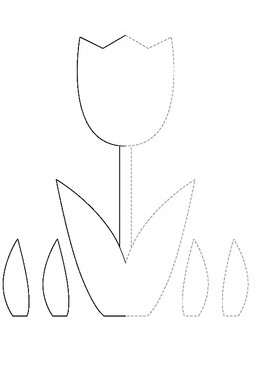 Wiosna w pełni proponuję więc wykonać pracę plastyczną z dłoni i farb propozycje poniżej.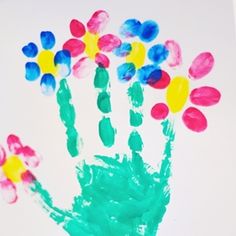 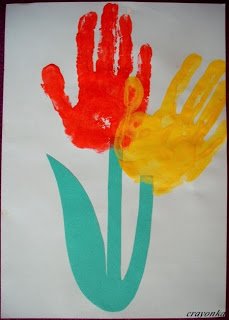 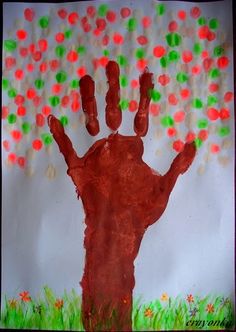 Podzielcie się swoimi pracami wyślijcie zdjęcia napewno są piękne.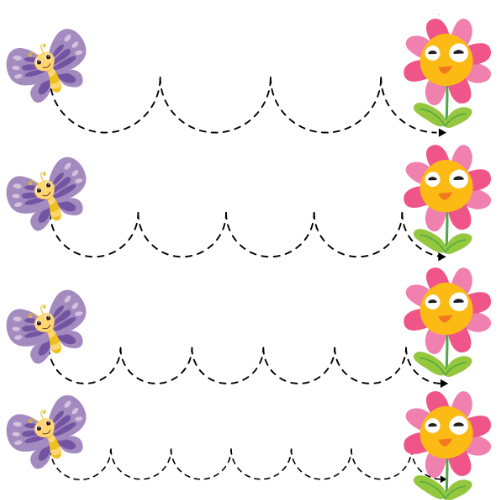 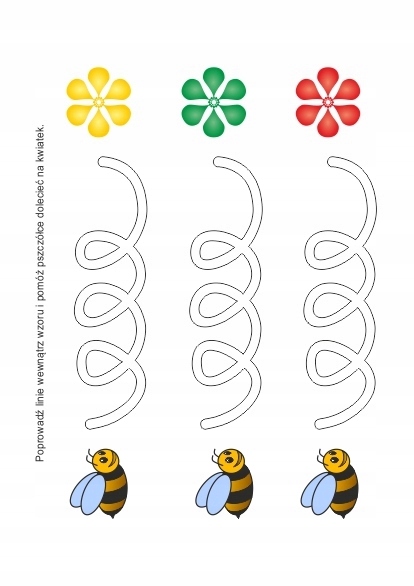 Zabawa paluszkowa „Wiosenna burza”Pada deszczyk, pada, pada, (Uderzamy palcem o podłogę lub o stolik)coraz prędzej z nieba spada. (Przebieramy wszystkimi palcami.)Jak z konewki woda leci, (Uderzamy całymi dłońmi o podłogę.)A tu błyskawica świeci… ( Klaszczemy w dłonie nad głową.)Grzmot !!! (uderzamy piąstkami o podłogę.) 